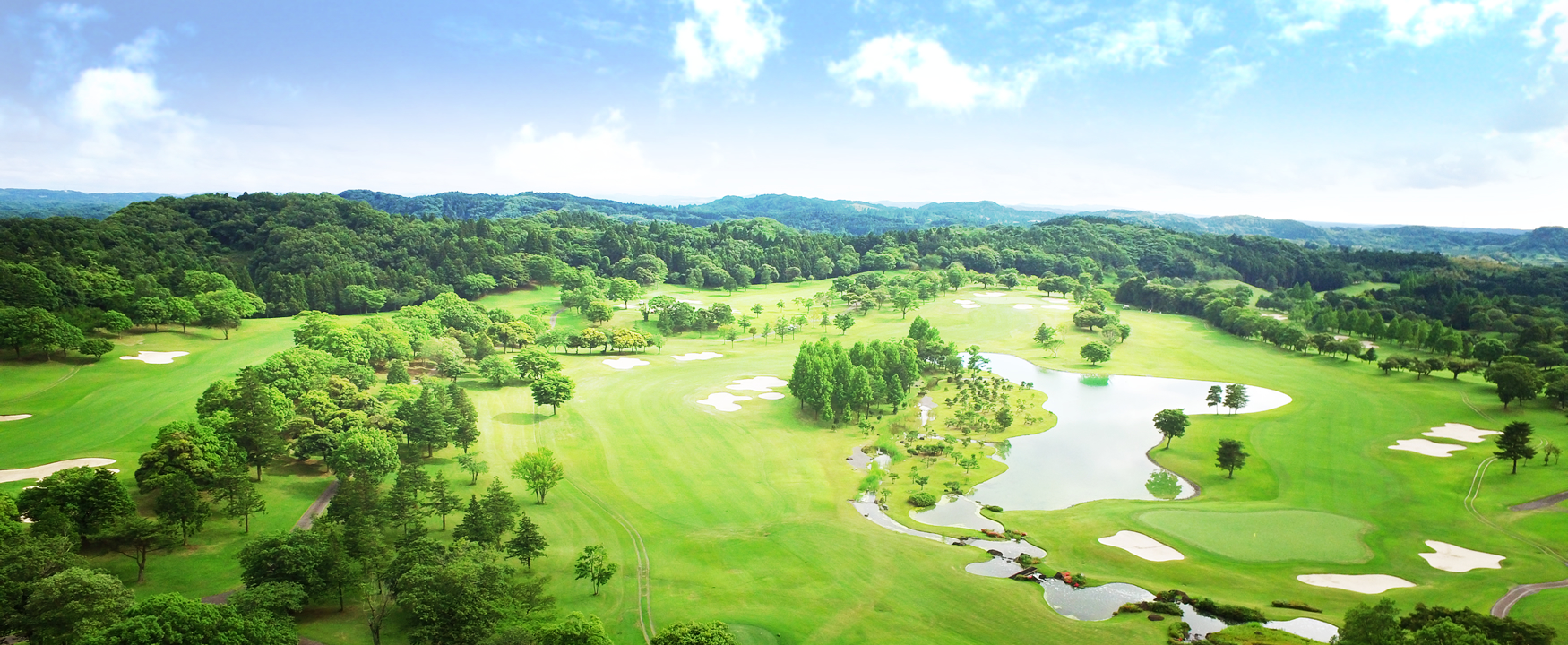 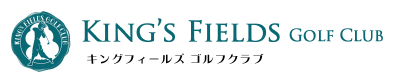 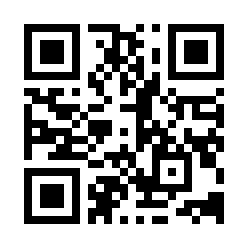 下記、①～⑧について入力または選択ください。【親睦ゴルフコンペ参加申込先】　環境セミナー全国大会事務局　kankyo-seminar@jemca.or.jp①会社名①会社名②お名前②お名前③連絡先住　　所③連絡先電　　話携帯番号携帯番号③連絡先メールアドレス④ハンディキャップ④ハンディキャップ⑤最近のスコア⑤最近のスコア⑤最近のスコア⑤最近のスコア⑥宿泊について 有宿泊先：五井グランドホテル　 　 〒290-0056 千葉県市原市五井5584-1　TEL：0436-23-1211※予約は各自でお取りください。※予約時に「9/27泊、9/28キングフィールズプレー」とお伝えください。宿泊先：五井グランドホテル　 　 〒290-0056 千葉県市原市五井5584-1　TEL：0436-23-1211※予約は各自でお取りください。※予約時に「9/27泊、9/28キングフィールズプレー」とお伝えください。宿泊先：五井グランドホテル　 　 〒290-0056 千葉県市原市五井5584-1　TEL：0436-23-1211※予約は各自でお取りください。※予約時に「9/27泊、9/28キングフィールズプレー」とお伝えください。宿泊先：五井グランドホテル　 　 〒290-0056 千葉県市原市五井5584-1　TEL：0436-23-1211※予約は各自でお取りください。※予約時に「9/27泊、9/28キングフィールズプレー」とお伝えください。宿泊先：五井グランドホテル　 　 〒290-0056 千葉県市原市五井5584-1　TEL：0436-23-1211※予約は各自でお取りください。※予約時に「9/27泊、9/28キングフィールズプレー」とお伝えください。宿泊先：五井グランドホテル　 　 〒290-0056 千葉県市原市五井5584-1　TEL：0436-23-1211※予約は各自でお取りください。※予約時に「9/27泊、9/28キングフィールズプレー」とお伝えください。⑥宿泊について 無 無 無 無 無 無 無⑦バス利用について9/28行き  五井駅から　→ゴルフクラブまで利用  五井駅から　→ゴルフクラブまで利用  五井駅から　→ゴルフクラブまで利用 利用しない 利用しない 利用しない⑦バス利用について9/28帰り  ゴルフクラブ→五井駅まで利用  ゴルフクラブ→五井駅まで利用  ゴルフクラブ→五井駅まで利用 利用しない 利用しない 利用しない⑦バス利用について※9/27五井駅から五井グランドホテルの送迎は、ホテルへお願いしてください。※9/27五井駅から五井グランドホテルの送迎は、ホテルへお願いしてください。※9/27五井駅から五井グランドホテルの送迎は、ホテルへお願いしてください。※9/27五井駅から五井グランドホテルの送迎は、ホテルへお願いしてください。※9/27五井駅から五井グランドホテルの送迎は、ホテルへお願いしてください。※9/27五井駅から五井グランドホテルの送迎は、ホテルへお願いしてください。※9/27五井駅から五井グランドホテルの送迎は、ホテルへお願いしてください。⑧9/27前夜祭 参加　　  不参加　　＊五井駅周辺にて行います。 参加　　  不参加　　＊五井駅周辺にて行います。 参加　　  不参加　　＊五井駅周辺にて行います。 参加　　  不参加　　＊五井駅周辺にて行います。 参加　　  不参加　　＊五井駅周辺にて行います。 参加　　  不参加　　＊五井駅周辺にて行います。 参加　　  不参加　　＊五井駅周辺にて行います。